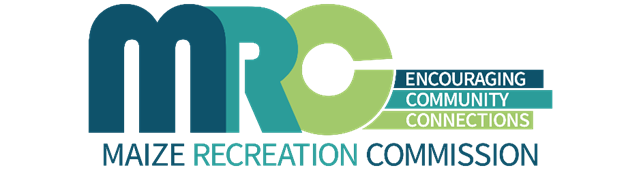 Concession Crew InformationImportant Dates:•	May 20th – Season begins•	June 28th – Projected ending dateGame information:•	Our league plays weekday evenings, Monday-Friday. •         Games will be held at the Maize South High School Complex.•	Concession crew workers can expect to work 3-4 hours per evening. Typically, 5:30 pm – 8:30 pm.•         Work will include serving food items, stocking items, money handling, and cleaning. What you need:•	MRC staff shirt (provided)Communication:•	I will communicate through group text message during the season.•	The work schedule and any other instructions will be sent out this way.•	I will send out a master schedule before the season begins.•	You are expected to give advanced notice if you will not be able to work. I know things come up, but it is much harder to find replacements on short notice. I will try to be as flexible as possible with each of you.Pay:•	 Pay is disbursed on the 15th and last day of each month, direct deposit or checks are available. •         Free items. Pay starts at $9/hr.Contact info:•	Nate Rejino – Sports Director•	Cell – (620) 755-6120•	Work – (316) 729-7818 ext. 303•	Email – nrejino@maizerec.com•         Carole Ramos – Concessions Lead•         Cell – (316) 217-1756